CALL FOR PAPERSONHealth Laws and Policies in India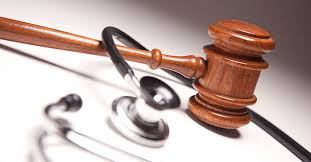 Theme of the Book: Health Laws and Policies in IndiaEditors: Dr. Manoj Kumar and Dr. Vikas BhatiAbstract Submission Deadline: 15th of October, 2019Full Paper Submission Deadline: 30th of November, 2019CONCEPT NOTEHealth is crucial and central for every human being and thus is a subject of continual interest for all. Health Law is a discipline that is attracting an increasing amount of scholarly attention. It has several contours, constitutional, human rights, and many more. Starting from the constitutional roots enshrined in the Constitution of India, particularly, under its Article 21 it is also recognized as a basic human rights by several international agreements. Health policies are crucial for the well being of any nation and its citizenry and in particular the vulnerable groups like women, children particularly infants, disabled, mental health patients, old age group, patients of leprosy, HIV/AIDS and others which require special care and attention. Apart from that we have specific legislation’s like Pre-Conception and Pre-Natal Diagnostic Techniques Act, Medical Termination of Pregnancy Act, Mental Health Act, Human Transplantation of Organs Act, Drugs and Cosmetics Act, Food Labeling Laws dealing with specific issues. Besides that there are issues arising under IPR laws like access and pricing of medicines, traditional knowledge and traditional healing methods, issues of generic medicines are gathering increasing debate amongst stakeholders. The issue of reproductive rights of women in light of technological developments is another area argued before the courts. Protection of consumers when they are patients against medical negligence and spurious medicines under Consumer Protection Act is issue of continuous court cases. There are also examples where medical professionals are being wrongfully indicted with false cases and malicious prosecutions. India is also increasingly becoming a hub of clinical trials and surrogate motherhood where it is observed that the rights and health of the subjects and surrogate mother and their child are often disregarded which requires attention and regulation by laws and effective policies. There are challenges before law with the advent of GM food technology which had the potential of posing health risks which requires regulation and there is an essential linkage between health and environment which had came under severe strain due to environment pollution. Patient’s Rights to informed consent, privacy are issues generating continual interest. The mediation process is also becoming subject of increasing importance in the health sector for settlement of disputes. Besides Insurance laws and policies are of importance to the health and life of people. There are also controversy regarding Johnson’s & Johnson’s company implants, Data Exclusivity and health and occupational hazards which require consideration and analysis. This edited book would aim to explore from various such before mentioned perspectives to offer a full spectrum analysis of Health Laws and Policies in India. Themes (with some illustrative sub-themes)The under-mentioned themes are not exhaustive and contributors may also contribute works relevant to the broad area.Constitutional Aspects (Part III, IV of the Constitution of India, Role of Union and State Legislature and relevant Judgements of the Supreme Court and High Courts);Human Rights Aspects (Focus on Health as Human Right issue with discussion on UDHR, ICESCR, WHO, Convention on Child Rights, CEDAW, Rights of Disabled, and Passive Euthanasia Judgment amongst others);Health Policies (like AAYUSHMAN, AYUSH, Drug Control and Pricing Medical Council of India, Import/Export Regulation of medicines and implants. NRHM, Policies like Mohalla Clinic, Family Planning and Welfare, Vaccination among others);Intellectual Property Rights and Health, Issues of Access and Pricing of medicines, Generic Medicines;Traditional Knowledge and Healing;Medical Negligence and Consumer Protection Laws, Issues of Spurious Medicines;Health Law and Policies for Disabled, Mental Health, Infants and Old Age persons;Insurance Law and Health;Health, Environment and Pollution, Issues like Mobile Tower and Fire Crackers;PCPNDT and MTP Act;Patients Right to consent and privacy;Human Transplantation of Organ’s Act;Reproductive Rights;Clinical Trials;Occupational Hazard and Health;Data Exclusivity and Health;Drugs and Cosmetics Act: Critical Analysis;Food Safety and Right to Health, GM Crops;Johnson’s & Johnson’s Case Study in the prism of right to healthMediation in Medical Sector;Rights of HIV/AIDS Patient.Submission Procedure:Contributors are invited to submit on or before October 15, 2019, an abstract of not less than 800 words clearly explaining the topic, methodology and objectives of the proposed paper to healthlaw2020@gmail.com Authors will be notified by October 20, 2019 about the status of their proposals. Full papers are expected to be submitted by or before November 30, 2019 as per the guidelines. All manuscripts will be accepted based on a double-blind peer review editorial process. Publisher:This book is scheduled to be published by Reputed International/ National Publisher with an ISBN number. Important Note:There are no submission or acceptance fees for manuscripts. This publication is anticipated to be released in March, 2020.Important Dates:October 15, 2019: Abstract Submission Deadline October 20, 2019: Notification of Acceptance of AbstractNovember 30, 2019: Full Paper Submission December 15, 2019: Review Results Returned January 15, 2020: Final Chapter SubmissionJanuary 25, 2020: Final Acceptance Notification For Inquiries:healthlaw2020@gmail.com or contact at +91-8429457581, 9891601151Publication Guidelines:Contributors please carefully note and follow the guidelines below as you write. Any manuscript not meeting these guidelines will be returned to the author(s) for correction, which may cause significant delays in the publication process. Word Count for the book chapter- 4000 to 8000 (excluding footnotes)Only ORIGINAL submissions will be accepted for publication. Manuscripts may not have been previously published or be submitted for publication elsewhere.Manuscripts should be submitted in Times New Roman, with font size 12, line spacing 1.5’; justified, with sufficient margins of 1.5’ to the left and 1.0’ on all sides. Manuscripts can be in the form of articles. ‘Article’ refers to a comprehensive and thorough analysis of issues related to the theme.Co-authorship is permitted but there can be maximum two authors.Footnotes should be numbered sequentially in Indian Law Institute Mode of Citation or Harvard Bluebook 19th Edition style.The Papers shall go through strict plagiarism check and the plagiarism shall not be more than the permitted limit by the University Grant Commission Rules.